Please send electronically in a Word Document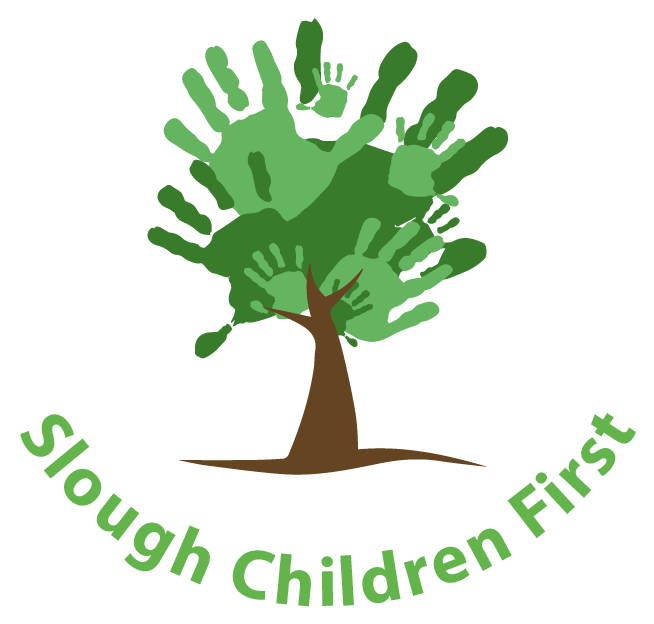 MULTI-AGENCY REFERRAL FORMFOR ALL CHILDREN, YOUNG PEOPLE AND FAMILY SERVICESReferral Tel: 01753 875362New Email: Send securely to:sloughchildren.referrals@sloughchildrenfirst.co.uk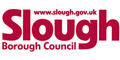 Making a Referral:Any additional evidence can be attached to the form.If the reasons for referral include Child Exploitation, Neglect or Young Carers please ensure that the screening tool has been completed and is attached.Child Exploitation Screening Tool Neglect Screening ToolYoung CarersThe levels of need set out in the Slough Safeguarding Partnership Threshold Document, should be used by ALL agencies and practitioners to identify needs and risks.Referrer Details:Completed by:Designation:Organisation:Address:Telephone No:Date:Email:Consent and Permission: Seeking consent is the responsibility of the referrer.Do you have consent to make this referral?     Yes       No  If NO, please provide details here:Do you have permission to share information with agencies?     Yes       No  If NO, please provide details here:Child / young person details:Child / young person details:Child / young person details:Child / young person details:Child / young person details:Child / young person details:Child / young person details:Child / young person details:Child / young person details:Full name of child:  Full name of child:  Any alternative name:Any alternative name:DOB:            DOB:            Age:            Tick if estimated:Age:            Tick if estimated:Age:            Tick if estimated:If unborn, estimated date of deliveryIf unborn, estimated date of deliveryIf unborn, estimated date of deliveryIf unborn, estimated date of deliveryGender:Gender:Ethnicity:Ethnicity:Religion:Religion:First language:  First language:  Will an interpreter be required?     Will an interpreter be required?     Will an interpreter be required?     Will an interpreter be required?     Will an interpreter be required?     Current Home address:Current Home address:Post code:      Post code:      Previous home address: (if known)Previous home address: (if known)Home telephone and Mobile no. of parent / legal guardian:Home telephone and Mobile no. of parent / legal guardian:Email of parent / legal guardian:       Email of parent / legal guardian:       Email of parent / legal guardian:       Email of parent / legal guardian:       Email of parent / legal guardian:       School / Pre-school:School / Pre-school:Address& Contact number :         Address& Contact number :         Address& Contact number :         Address& Contact number :         Address& Contact number :         Does the child have a disability?    Does the child have a disability?    Does the child have a disability?    If yes give details of the disability:If yes give details of the disability:If yes give details of the disability:Unique 13 digit Pupil Number (UPN):     Unique 13 digit Pupil Number (UPN):     Unique 13 digit Pupil Number (UPN):     S.E.N.D or E.H.C.P in place:S.E.N.D or E.H.C.P in place:S.E.N.D or E.H.C.P in place:Date commenced:Date commenced:NHS Number:a) Additional information about the child or young person (including other siblings)a) Additional information about the child or young person (including other siblings)a) Additional information about the child or young person (including other siblings)a) Additional information about the child or young person (including other siblings)a) Additional information about the child or young person (including other siblings)a) Additional information about the child or young person (including other siblings)a) Additional information about the child or young person (including other siblings)a) Additional information about the child or young person (including other siblings)a) Additional information about the child or young person (including other siblings)a) Additional information about the child or young person (including other siblings)Parent / legal guardian, children and others living in the household (THIS MUST BE COMPLETED)Parent / legal guardian, children and others living in the household (THIS MUST BE COMPLETED)Parent / legal guardian, children and others living in the household (THIS MUST BE COMPLETED)Parent / legal guardian, children and others living in the household (THIS MUST BE COMPLETED)Parent / legal guardian, children and others living in the household (THIS MUST BE COMPLETED)Parent / legal guardian, children and others living in the household (THIS MUST BE COMPLETED)Parent / legal guardian, children and others living in the household (THIS MUST BE COMPLETED)Parent / legal guardian, children and others living in the household (THIS MUST BE COMPLETED)Parent / legal guardian, children and others living in the household (THIS MUST BE COMPLETED)Parent / legal guardian, children and others living in the household (THIS MUST BE COMPLETED)Last nameFirst nameFirst nameRelationship to child(ren)DOB / EDDGender (M / F)EthnicityFocus of referral Yes/NoSchool / preschoolDoes this person hold Parental responsibility?           b) Other significant adults            b) Other significant adults            b) Other significant adults            b) Other significant adults            b) Other significant adults            b) Other significant adults            b) Other significant adults            b) Other significant adults            b) Other significant adults            b) Other significant adults Last nameLast nameFirst nameRelationship to child(ren)DOBEthnicityAddressAddressAddressDoes this person hold PRProfessionals involved with the child and family:Professionals involved with the child and family:Professionals involved with the child and family:Professionals involved with the child and family:AgencyName Address / email(full email address)Telephone NumberGPSchoolHealth visitorCAMHS/MHOtherReasons for Referral:(please include presenting issues and any historical concerns & complete as fully as possible)Chronology of Significant Events:Views of Child / Young Person:I confirm this is, to the best of my knowledge, a true reflection of the views of the child / young person    Views of Parent / Carer:I confirm this is, to the best of my knowledge, a true reflection of the views of the parent / carer    What is your summary? What needs to change and what are your recommendations?What is going well?What are you worried about?How have you as an agency helped the child/young person/family?  What additional support is required?Signed (typed name accepted):Designation:Date: